Historia kl.7 -1 godz.Temat: Dorobek kulturalny polskiego dwudziestolecia - 15.06.2020	II Rzeczypospolita w latach 1921–1939. Uczeń: -	charakteryzuje skalę i skutki wojennych zniszczeń oraz zaborowe dziedzictwoXXX.	Społeczeństwo i gospodarka II Rzeczypospolitej. Uczeń:-podaje najważniejsze osiągnięcia kulturalne i naukowe Polski w okresie międzywojennymPrzeczytaj i przepisz 1 i 2 kropkę z zapamiętaj: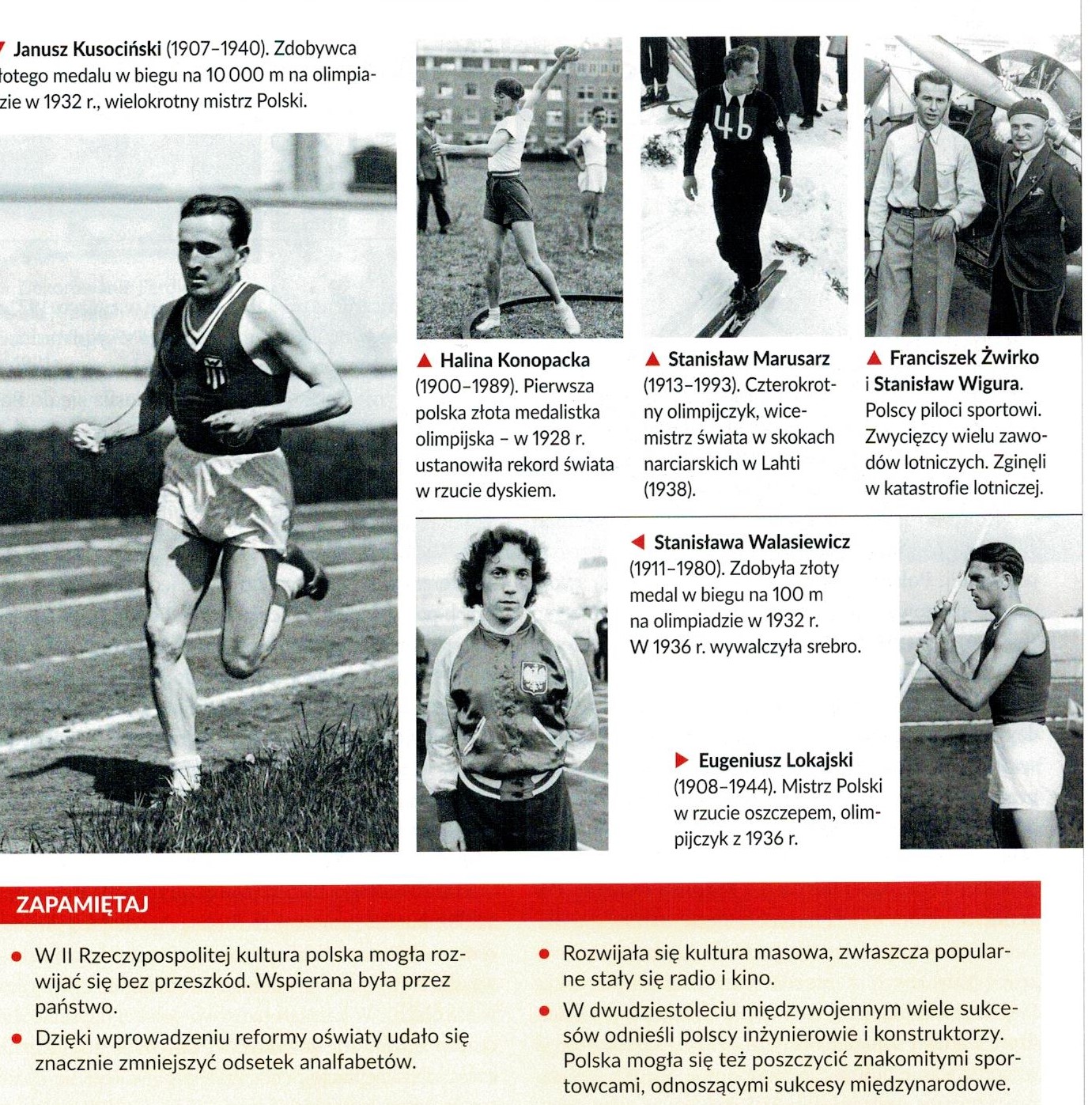  Polska polityka zagraniczna w latach 1918−1939.  II Rzeczpospolita w latach 1921–1939. Uczeń: -przedstawia główne kierunki polityki zagranicznej II Rzeczypospolitej (system sojuszy i politykę równowagi).Przeczytaj i przepisz 3 i 4 kropkę: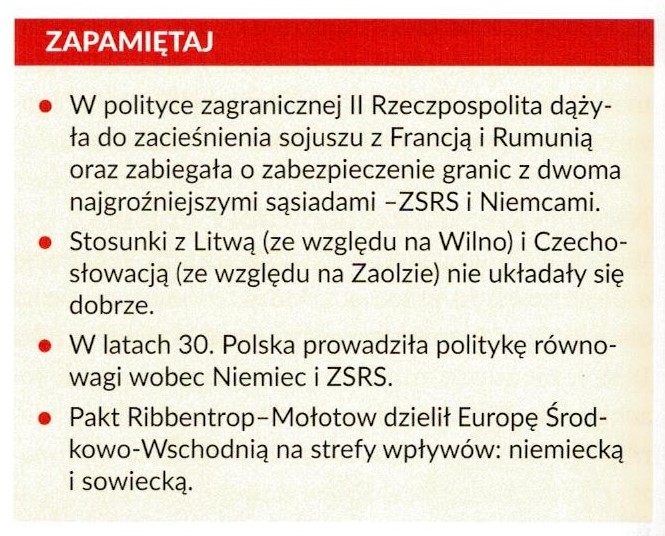 Kontakt: apopadenczuk@interia.pl , 666 892 643